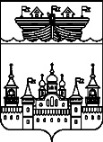 ЗЕМСКОЕ СОБРАНИЕ ВОСКРЕСЕНСКОГО МУНИЦИПАЛЬНОГО РАЙОНА НИЖЕГОРОДСКОЙ ОБЛАСТИРЕШЕНИЕ24 сентября 2019 года	№87Об избрании заместителя председателя Земского собранияВоскресенского муниципального района Нижегородской областиВ соответствии со ст.24 Устава Воскресенского муниципального района Нижегородского области, принятого постановлением Земского собрания Воскресенского района от 29.08.2005 №37, со ст. 6 Регламента Земского собрания Воскресенского муниципального района, утвержденного решением Земского собрания Воскресенского муниципального района Нижегородской области от 19.11.2010 № 112 (в редакции решения Земского собрания района Нижегородского области от 23.08.2019 № 78), на основании протокола от 24.09.2019 № 2 заседания счетной комиссии по выборам заместителя председателя Земского собрания Воскресенского муниципального района Нижегородской области,Земское собрание района решило:1.Утвердить протокол от 24.09.2019 № 2 заседания счетной комиссии по выборам заместителя председателя Земского собрания Воскресенского муниципального района Нижегородской области.2.Избрать с 24 сентября 2019 года на должность заместителя председателя Земского собрания Воскресенского муниципального района Нижегородской области Горячкину Марию Станиславовну - депутата Земского собрания Воскресенского муниципального района Нижегородской области от Воздвиженского сельсовета Воскресенского муниципального района Нижегородской области на непостоянной основе на срок ее полномочий в качестве главы местного самоуправления Воздвиженского сельсовета, входящего в состав Воскресенского муниципального района Нижегородской области.3.Настоящее решение вступает в силу со дня его принятия.4.Опубликовать данное решение в районной газете «Воскресенская жизнь» и на официальном Интернет-сайте Администрации Воскресенского муниципального района: http://www.voskresenskoe-adm.ru.Председатель Земского собрания района 			С.И.Доронин